İZMİR KAVRAM MESLEK YÜKSEKOKULU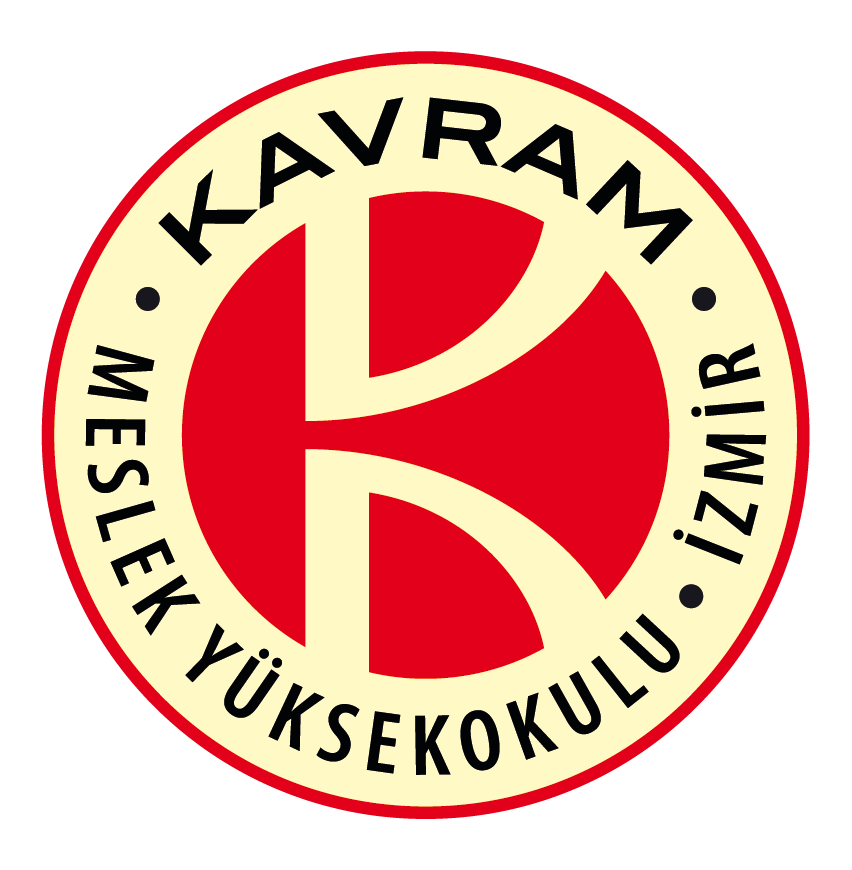 IP TABANLI GÜVENLİK KAMERASI ALIMITEKNİK ŞARTNAMESİ(AĞUSTOS-2020)1.  AMAÇ ve KAPSAMİZMİR KAVRAM MESLEK YÜKSEKOKULU ilgili birimlerinde kullanılmak üzere, 10 (On) adet “Ip Tabanlı Güvenlik Kamerası” temini amacıyla bu teknik şartname hazırlanmıştır.
2.  TANIMLAR VE KISALTMALAR2.1.  TanımlarKurum		:   İZMİR KAVRAM MESLEK YÜKSEKOKULUFirma / Yüklenici	:   İşi yüklenmek üzere teklif veren gerçek ve tüzel kişiTaraf			:   Meslek Yüksekokulu veya Yüklenici Firma3.  GENEL HÜKÜMLER3.1.   GenelİZMİR KAVRAM MESLEK YÜKSEKOKULU ‘İKMYO’ , teklifi hazırlayacak firma ise ‘Firma / Yüklenici’ kısa adlarıyla anılmıştır.Firma / Yüklenici, bu şartnamenin tüm maddelerine eksiksiz, şüpheye yer vermeyecek açıklıkta, net ve anlaşılır şekilde cevap verecektir. Firma / Yüklenici, “Genel Hükümler” ve 	“Teknik Özellikler” başlıkları altındaki şartname maddelerinde istenilen hususların sağlanıp sağlanmayacağı konusunda cevap verirken “okunmuş, anlaşılmış, kabul edilmiştir” ifadelerini kullanacak; açıklama gerektiren hallerde hiçbir farklı yoruma meydan vermeyecek şekilde net cevaplar verecektir.Teklif edilen Ip Tabanlı Güvenlik Kamerası, “Teknik Şartname” başlığı altında belirtilen “asgari” özelliklere sahip olarak, Firma / Yüklenici tarafından gerekli testler yapıldıktan sonra İKMYO’na tutanak karşılığında sağlam ve çalışır durumda teslim edilecektir.Teslim edilecek ürünlerde sistemi oluşturan tüm parçalar daha önce kullanılmamış ya da yenileştirilmemiş olacaktır. Kırık, çatlak, çizik, boya hatası ve deformasyona uğramış hiçbir parçası bulunmayacaktır.Ambalajından kısmen ya da tamamen bozuk çıkan bilgisayarların ve aksesuarlarının tüm sorumluluğu Firma / Yüklenici’ye aittir. Firma / Yüklenici ilgili Ip Tabanlı Güvenlik Kamerasının arızalı parçalarını tamir etmeksizin, arızalı Ip Tabanlı Güvenlik Kamerasını yenileri ile “15” (onbeş) gün içinde değiştirmekle ve yenilerini İKMYO’na teslim etmekle yükümlüdür.Şartnamelerde belirtilen tüm ürünler eksiksiz olarak sözleşme imzalandıktan en geç 45 (kırkbeş) gün içerisinde, Firma / Yüklenici tarafından İKMYO’na teslim edilecektir.4.  IP TABANLI GÜVENLİK KAMERASI TEKNİK ÖZELLİKLERİMARKA / MODELÇalışan sisteme ekleneceği için HANWHA WISENET tercih edilecektir.TÜRÜKamera dış mekana montaja uygun, alüminyum gövdeye sahip, üzerinde duvar montaj ayağı bulunan bullet tipinde olmalıdır.ÇÖZÜNÜRLÜKEn az 5 MegapikselGECE GÖRÜŞÜzerinde bulunan IR LED aydınlatma ile en az 30 metreye kadar karanlık ortamlarda aydınlatma sağlayabilmelidir.GÜÇKamera PoE çalışmalıdır.TOZA SUYA DAYANIKLILIKToz/Su koruma derecesi IP66, vandalproof değeri IK10 olmalıdır.Kamera üreticisinin izleme ve yönetim yazılımları ile sorunsuz çalışabilmelidir.ÇALIŞMA SICAKLIĞIKamera -30°C ~ +55°C sıcaklıklar arasında sorunsuz çalışmalıdırÇALIŞMA SICAKLIĞIKamera -30°C ~ +55°C sıcaklıklar arasında sorunsuz çalışmalıdırGARANTİKesin kabul tarihinden başlayarak en az 2 (iki) sene garanti kapsamında olacaktır. Buna ek olarak, teslim edilecek ürünlere istinaden; Firma / Yüklenici ’nin önerdiği markanın Türkiye ofisi olmalı ve ilgili markanın Türkiye’de marka ithalatçısı tarafından garanti kapsamında olacaktır.